Rappel des dates importantesDate limite d’envoi des résumés : 30 maiDate limite de confirmation d’inscription : 20 juinLieu du colloqueLa conférence se tiendra dans le bâtiment B7-B27 (ex chimie) sur le Campus de Poitiers, 4 rue Michel Brunet, 86073 Poitiers cedex 9.HébergementAfin de faciliter l’accès à la conférence, nous proposons un hébergement en chambres équipées  « trois fonctions », en cité universitaire, à 5 minutes à pied du lieu du colloque. Veuillez contacter Laurent Grasset (laurent.grasset@univ-poitiers.fr) qui centralise la réservation (une quarantaine de logement est possible) avant le 3 juin.CROUS Cité Descartes11 rue Raoul Follereau, Bâtiments C18, 19 et 20,86000 POITIERSVoici aussi, une liste indicative d’hôtels proche du Campus et en Centre-ville :AccèsAccès en voitureSi vous arrivez par l'autoroute A10, sortir à la sortie Poitiers nord (sortie 29) puis continuer sur 1,2km. Prendre à droite la N147 sur 9,6 km direction "Poitiers, Limoges Toulouse". Prendre à droite Route de Chauvigny direction "Châteauroux, Bourges St julien l'ars, Chauvigny" et continuer sur 600 mètres. Arrivé au rond-point prendre à droite Route de Chauvigny 600 mètres. Au rond-point prendre direction Poitiers Avenue du recteur Pineau. Passer le premier rond-point, aller tout droit et laisser le centre équestre sur votre droite. Au deuxième rond-point poursuivre tout droit, vous entrez sur le campus. Au troisième rond-point, tourner à gauche, le bâtiment B27 est le deuxième sur votre droite.Accès en train / busDe la gare de Poitiers, le plus pratique est de prendre le bus 1 à l’arrêt Gare Léon Blum en direction de Milétrie Rond-Point et de s’arrêter à l’arrêt « Cité U » (trajet d’à peine 20 minutes).Plan du réseau BusSi vous avez un problème d’accès, vous pouvez me contacter au 0699024360.Un plan de Poitiers vous sera fourni en début de conférence.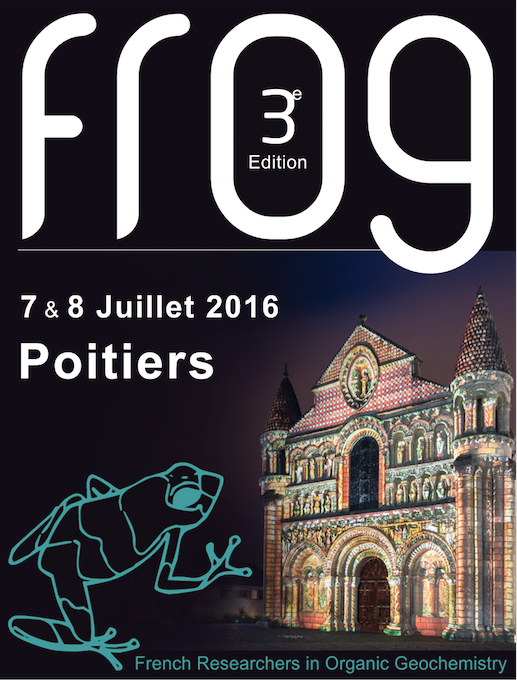 INFORMATIONSPRATIQUESProximité du campusBarthotel***Centre-ville (sélection)Ibis Styles***Hôtel de l’Europe***Hôtel Ibis***Hôtel du Chapon Fin**Hôtel Le Plat d’Etain**Hôtel Central**et d’autres encoreCoordonnées pour GPS: 46° 34′ 01″ Nord 0° 23′ 05″ Est